GMINNY PROGRAMPROFILAKTYKI I ROZWIĄZYWANIA PROBLEMÓW ALKOHOLOWYCHdla Gminy Czerwieńskna rok 2018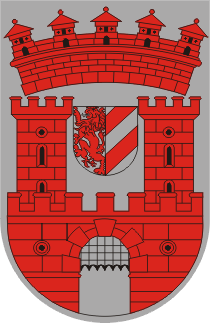 Rozdział I1.Postanowienia ogólneGminny Program Profilaktyki i Rozwiązywania Problemów Alkoholowych jest kontynuacją ustawy z dnia 26 października 1982r. o wychowaniu w trzeźwości i przeciwdziałaniu alkoholizmowi, która zobowiązuje gminy do tworzenia planu działań w zakresie profilaktyki i rozwiązywania problemów alkoholowych, będących równocześnie zadaniami własnymi gminy w obszarze tych zagadnień społecznych, które będą realizowane w określonym terminie.Podstawy prawne Programu- Ustawa z dnia 26 października 1982 r. o wychowaniu w trzeźwości i przeciwdziałaniu alkoholizmowi (Dz.U.2016 r.,poz.487 tj.),-  Ustawa z dnia 29 lipca 2005 r. o przeciwdziałaniu narkomanii (Dz. U. z 2016 r. poz. 224t.j) ,- Gminna Strategia Rozwiązywania Problemów Społecznych gminy Czerwieńsk na lata 2015-2020 ,- Narodowy Program Zdrowia na lata 2016-2020- Narodowy Program Ochrony Zdrowia Psychicznego na lata 2017-2022-Diagnoza problemów uzależnień i innych zagrożeń społecznych dla gminy Czerwieńsk świadoma zagrożeń jakie niesie spożywanie napojów alkoholowych oraz uwzględniając trzeźwość jako niezbędny warunek moralnego i materialnego dobra gminy przyjmuje gminny program profilaktyki i rozwiązywania problemów alkoholowych.GMINNY PROGRAM PROFILAKTYKI I ROZWIĄZYWANIA PROBLEMÓW ALKOHOLOWYCH, JAKO KOMPLEKSOWE PODEJŚCIE DO PROBLEMU ALKOHOLIZMU.1.Gminny program profilaktyki i rozwiązywania problemów alkoholowych dla Gminy Czerwieńsk realizuje Burmistrz  przy współudziale Komisja Rozwiązywania Problemów Alkoholowych, Gminnego Ośrodka Pomocy Społecznej , policji, szkół podstawowych, gimnazjum, punktu konsultacyjnego, poradni socjoterapeutycznej oraz instytucji zajmujących się kulturą, sportem i rekreacją oraz wychowaniem w trzeźwości.2.Działania zaplanowane w ramach gminnego programu profilaktyki i rozwiązywania problemów alkoholowych w 2018r. stanowią nie tylko kontynuację zadań i przedsięwzięć zapoczątkowanych w minionych latach, ale także dają odpowiedź na nowe sugestie i potrzeby środowisk realizujących zadania w zakresie profilaktyki i rozwiązywania problemów alkoholowych.3.Gminny program zawiera spis działań będących zarazem zadaniami własnymi gminy, które będą realizowane w 2018 r.4.Osoby, instytucje i organizacje pozarządowe, wnosząc swoje doświadczenia i inicjatywy w zapobieganie problemów alkoholowych, są integralną częścią powstałego w gminie systemu pomocy osobom i rodzinom borykającym się z problemem uzależnień od alkoholu oraz przemocy w rodzinie.5.Program dostosowany jest do specyfiki problemów alkoholowych w gminie Czerwieńsk i uwzględnia lokalne możliwości realizacji pod względem prawnym, administracyjnym i ekonomicznym.6.Program uwzględnia również aspekty profilaktyczne i medyczno-rehabilitacyjne przeciwdziałania alkoholizmowi i opiera się na wiedzy dotyczącej:-promocji zdrowego stylu życia,-profilaktyki uzależnień,-przeciwdziałania zagrożeniom,-leczenia uzależnień,-interwencji w przypadku przemocy w rodzinie,-redukcji szkód społecznych spowodowanych uzależnieniem i współuzależnieniem, w tym pomocy społecznej udzielanej uzależnionym i ich rodzinom,-integracji środowiskowej wśród osób prywatnych, instytucji i organizacji pozarządowych.Przedstawiony poniżej Gminny Program jest kontynuacją i rozwinięciem działań prowadzonych na terenie naszej gminy od kilku lat. Realizowanie tych działań wymaga zaangażowania wielu środowisk i grup społecznych, konsekwencji w długofalowych działaniach i wprowadzania nowatorskich rozwiązań szczególnie w odniesieniu do pracy z dziećmi i młodzieżą. Efekty takiej pracy nie są spektakularne ale na pewno drobnymi krokami podnoszą świadomość społeczeństwa oraz promują właściwe postawy młodych ludzi w perspektywie ich dorosłego życia. Z uwagi na częste połączenie problemów alkoholowych z zażywaniem środków psychoaktywnych, niniejszy program został rozszerzony o zadania wynikające z ustawy o przeciwdziałaniu narkomanii, ustawy o zdrowiu publicznym oraz celach zawartych w Narodowym Programie Zdrowia na lata 2016-2020.Podstawowym założeniem Programu jest promocja zdrowia, zapobieganie powstawaniu nowych problemów alkoholowych, zjawisk narkomanii, skutecznej ochronie rodzin przed przemocą, zmniejszenie rozmiarów tych, które aktualnie występują oraz zwiększenie zasobów niezbędnych do radzenia sobie z już istniejącymi problemami. Tworzenie wspólnego programu dla powyższych problemów jest uzasadnione, ponieważ poruszane problemy i zadania są zbieżne oraz skierowane do tych samych adresatów.Program zakłada kontynuowanie dotychczasowych działań z zakresu profilaktyki uzależnień, rozwiązywania problemów alkoholowych, przeciwdziałania narkomanii, co warunkuje skuteczność i ciągłość podejmowanych działań.W działaniach profilaktycznych zwraca się szczególną uwagę na młodzież używającą alkohol i inne substancje psychoaktywne. Programy terapii dla młodzieży nie mogą opierać się na tych samych założeniach, co programy terapii dla osób dorosłych, tym bardziej, że większość pijących alkohol czy zażywających narkotyki młodych ludzi nie jest uzależniona. Młodzież wymaga innego podejścia uwzględnienia w profilaktyce faktu używania różnych substancji psychoaktywnych, specyfiki wieku rozwojowego, konstruktywnego zagospodarowania czasu wolnego, uczestniczenia w grupach rówieśniczych.Rozwiązywanie problemów społecznych zarówno wśród dorosłych, jak i młodzieży oraz podejmowanie działań zapobiegających ich występowaniu, jest jednym z najważniejszych zadań każdej Gminy. Program realizuje Gmina za pośrednictwem Gminnej Komisji Rozwiązywania Problemów Alkoholowych. 2.Diagnoza problemu alkoholowego w gminie Czerwieńsk Diagnoza problemów alkoholowych służy przede wszystkim dostosowaniu lokalnej polityki wobec alkoholu do lokalnych potrzeb.Diagnoza ma charakter dynamiczny i wymaga stałej aktualizacji . Służy temu monitoring problemów alkoholowych, który dostarcza nie tylko danych do ciągłej aktualizacji diagnozy, ale również danych do ewolucji podejmowanych działań.Monitoring problemów alkoholowych na potrzeby opracowania ewolucji Gminnego Programu Profilaktyki i Rozwiązywania Problemów Alkoholowych odbywa się m.in. poprzez zbieranie i analizę danych statystycznych różnych instytucji.Dane podstawoweLiczbę osób uzależnionych od alkoholu i nadużywających spożycia napojów alkoholowych w sposób szkodliwy dla siebie i swoich bliskich w Gminie Czerwieńsk szacuje się na ok. 360 osób (jak wynika z ewidencji GKRPA), czyli na 1000 mieszkańców przypada 35 osób uzależnionych. Komisja posiada w swej ewidencji 6 osób z uzależnieniem mieszanym tj. narkotyki i alkohol oraz 31 rodzin w których co najmniej 2 osoby w rodzinie są uzależnione od alkoholu. Problem związany z nadużywaniem alkoholu dotyczy wraz z członkami rodzin około 450 osób. W większości są to rodziny ubogie, korzystające z pomocy finansowej i rzeczowej Gminnego Ośrodka Pomocy Społecznej.Za rodzinę z problemem alkoholowym uważa się taką, w której choćby jedna osoba piła w sposób przynoszący szkodę całej rodzinie. Człowiek pijący w sposób szkodliwy lub nadmierny dostarcza najbliższym problemów życiowych, finansowych i emocjonalnych, co sprawia, że cała rodzina boryka się z szeroko rozumianym problemem alkoholowym.Duża dostępność oraz wysokie spożycie alkoholu.Alkohol jest towarem legalnym, powodującym jednak istotne szkody zdrowotne, społeczne i ekonomiczne.W Narodowym Programie Profilaktyki i Rozwiązywania Problemów Alkoholowych na lata 2016-2020, jako jeden z głównych problemów wskazano dużą dostępność fizyczną i ekonomiczną alkoholu.Z obliczeń PARPA, na podstawie danych GUS, przyjmuje się założenia, iż w 1 litrze:- piwa zawartych jest 5,5% alkoholu,-wina zawartych jest 12 % alkoholu.Średnio na 1 mieszkańca w litrach 100% alkoholu spożycie wynosiło w latach 2000-2015:w 2000r.-7,12 litra			w 2008r.–9,58 litraw 2001r.-6,63 litra			w 2009r.-9,06 litraw 2002r.-6,93 litra			w 2010r.-9,02 litraw 2003r.-7,86 litra			w 2011r.-9,25 litraw 2004r.-8,28 litra			w 2012r.–9,16 litraw 2005r.–7,97 litra			w 2013r.–9,67 litraw 2006r.–8,79 litra			w 2014r.–9,4 litraw 2007r.-9,21 litra			w 2015r.- 9,7 litra		Na uwagę zasługuje obserwowana od kilku lat zmiana w strukturze spożycia alkoholu. Niepokoi przede wszystkim to, że ponad 1/3 konsumpcji przypada na wyroby spirytusowe i proporca ta stale zwiększa się. Wzrost ten następuje głównie kosztem wina. Piwo stanowi niewiele ponad 56% spożywanego alkoholu.Ważnym czynnikiem wpływającym na wysokość spożycia alkoholu jest jego fizyczna dostępność wyrażana w stosunku do liczby mieszkańców przypadających na 1 punkt sprzedaży napojów alkoholowych. Na podstawie danych z 31.12.2016 r. wynika, że w Gminie Czerwieńsk powyżej 18 roku życia zamieszkuje 7.788 osób. W 2016 r. istnieją na terenie gminy 34 punkty ze sprzedażą alkoholu, w tym 2 punkty w których prowadzi się tylko sprzedaż piwa. Na 1 punkt sprzedaży napojów alkoholowych przypada 220,1 osób dorosłych (pow. 18 roku życia).Szkody zdrowotne związane z nadużywaniem alkoholuWedług Światowej Organizacji Zdrowia alkohol znajduje się na trzecim miejscu wśród czynników ryzyka dla zdrowia populacji, a ponad 60 rodzajów chorób i urazów wiąże się z jego spożywaniem. Poziom rozpowszechnienia społecznych i zdrowotnych szkód alkoholowych jest tym większy, im powszechniej alkohol jest spożywany. Ogółem ¼ populacji polskiej w wieku 18-64 lata sięga po alkohol, co najmniej raz w tygodniu, wśród mężczyzn odsetek ten wynosi 38%, a w wśród kobiet 10%. Blisko 20,5% Polaków i 3,4% Polek pije alkohol w sposób powodujący szkody zdrowotne i społeczne. Przełożenie wyników badań epidemiologicznych na populację mieszkańców Polski w wieku 18-64 lata daje ponad 3 mln osób, u których można rozpoznać zaburzenia psychiczne, natomiast wśród nich ponad 600 tys. osób jest uzależnionych od alkoholu. Bardzo ważne z punktu widzenia planowanych działań edukacyjnych są badania, które potwierdziły funkcjonowanie błędnych przekonań dotyczących oddziaływania różnych rodzajów napojów alkoholowych na zdrowie i bezpieczeństwo. W opinii badanych Polaków nadal piwo jest najmniej szkodliwym napojem alkoholowym. Badania przeprowadzone przez Główny Inspektorat Sanitarny wykazały, że 14% ankietowanych kobiet przyznało się do picia alkoholu w czasie ciąży. Prowadzenie działań edukacyjnych w zakresie profilaktyki picia alkoholu przez kobiety w ciąży, sprawiło, że wzrosła świadomość iż wypijanie nawet niewielkiej ilości alkoholu może mieć wpływ na płód(82% respondentek).O wielkości problemu alkoholowego w środowisku lokalnym świadczą także dane Gminnej Komisji Rozwiązywania Problemów Alkoholowych, gdzie od 2016 r. nastąpił wzrost liczby wniosków kierowanych do Komisji o zastosowanie leczenia odwykowego wobec osób nadużywających alkoholu.Tabela Należy domniemywać, że edukacja i świadomość osób z problemami alkoholowymi i ich rodzin wzrasta o czym świadczy coroczny wzrost podejmowanych działań zgłaszanych do GKRPA jak również do odpowiednich Ośrodków i instytucji. Młodzież a alkoholSpożywanie alkoholu przez osoby niepełnoletnie upośledzenie czynności poznawcze- koncentrację uwagi, zapamiętywanie, uczenie się, rozwój kontroli, powoduje podejmowanie zachowań ryzykownych, groźnych dla życia i zdrowia, zakłóca proces rozwoju, może spowodować spowolnienie wzrostu i zaburzenia hormonalne. Jak pokazują badania ESPAD Z 2015 r. młodzież w większości zalicza się do konsumentów alkoholu, pije przede wszystkim piwo, rzadziej sięga po inne napoje alkoholowe. Kontakt z alkoholem ma za sobą 87,3% gimnazjalistów i 95,2% uczniów z klas drugich szkół ponadgimnazjalnych.Jak wynika z diagnozy używania substancji psychoaktywnych przez dzieci i młodzież w gminie Czerwieńsk ( dane z 2015 r.) ,najbardziej popularnym napojem wśród tej grupy konsumentów alkoholem jest piwo. Uczniowie alkohol piją najczęściej na imprezach i zabawach towarzyskich oraz na podwórkach w parkach  ze znajomymi. Głównym powodem sięgania po alkohol okazuje się chęć dobrej zabawy, poprawienie sobie humoru oraz ,,lubienie alkoholu’’.Z informacji uzyskanych ze szkół, poradni, Policji, rodziców wynika, że picie alkoholu przez młodzież postrzegane jest jako jeden z najważniejszych problemów społecznych na terenie Gminy Czerwieńsk.Uwzględniając powyższe działania przewidziane w niniejszym programie w 2018 roku będą się koncentrowały głównie na profilaktyce mającej na celu zapobieganiu uzależnieniom wśród dzieci i młodzieży szkolnej na terenie gminy.Weryfikowanie ryzykownych przekonań oraz trening konstruktywnych sposobów radzenia sobie ze stresem i problemami przyczynią się do zmniejszenia ryzyka sięgania po alkohol przez osoby niepełnoletnie.Nie bez znaczenia jest także niesienie pomocy osobom zmagającym się z trudami leczenia i pozostawania w stanie trzeźwości oraz wspierania członków rodzin osób uzależnionych od alkoholu. Tylko dzięki skoordynowanym, spójnym działaniom szkół, instytucji, organizacji pozarządowych i stowarzyszeń, a także społeczności lokalnej, możliwa jest skuteczna profilaktyka i próba rozwiązywania problemów alkoholowych na terenie naszej gminy.Adresaci programu-mieszkańcy gminy Czerwieńsk;-osoby pijące szkodliwie i ryzykownie oraz uzależnione i współuzależnione od alkoholu;-rodziny z problemem alkoholowym;-osoby zajmujące się działalnością w obszarze profilaktyki;-kadra pedagogiczna i administracyjna szkół;-pracownicy służb, instytucji oraz członkowie organizacji pozarządowych działających na rzecz rozwiązywania problemów uzależnień.Realizatorzy:-Gminna Komisja Rozwiązywania Problemów Alkoholowych;-Punkt Terapeutyczno – Konsultacyjny;-Ośrodek Pomocy Społecznej;-Zespół Interdyscyplinarny;-Straż Miejska;-Policja;-placówki oświatowe;-Miejsko - Gminny Ośrodek Kultury;-Przychodnia socjoterapeutyczna.Narodowy Program Zdrowia na lata 2016-2020 wyznacza 6 celów operacyjnych wybranych ze względu na ich wpływ na nasze życie i zdrowie(cele operacyjne dotyczące profilaktyki i rozwiązywania problemów alkoholowych).1. Poprawa sposobu żywienia, stanu odżywania oraz aktywności fizycznej społeczeństwa poprzez tworzenie warunków umożliwiających kształtowanie i utrzymanie prawidłowych wzorców odżywiania i aktywności fizycznej w środowisku nauki, pracy, służby i wypoczynku.2. Profilaktyka i rozwiązywanie problemów związanych z używaniem substancji psychoaktywnych, uzależnieniami behawioralnych i innymi zachowaniami ryzykownymi poprzez: wykorzystanie posiadanych zasobów instytucjonalnych, osobowych i wybranych inicjatyw lokalnych w następujących obszarach:Profilaktyki uniwersalnej, która obejmuje działania adresowane do całych populacji dzieci i młodzieży, bez względu na stopień indywidualnego poziomu ryzyka wystąpienia zachowań ryzykownych (związanych z używaniem alkoholu, środków odurzających, substancji psychotropowych, środków zastępczych i nowych substancji psychoaktywnych lub uzależnień behawioralnych), problemów zdrowia psychicznego i somatycznego.Profilaktyki selektywnej, która obejmuje działania adresowane do dzieci i młodzieży z grupy zwiększonego ryzyka, które ze względu na trudną sytuację rodzinną, społeczną, a także cechy indywidualne, są w większym stopniu narażone na wystąpienie zachowań ryzykownych, problemów zdrowotnych i społecznych.Profilaktyki wskazującej, która obejmuje działania adresowane do dzieci i młodzieży, które ze względu na swoją trudną sytuację rodzinną, społeczną czy cechy indywidualne i występowanie innych przeciwności losu, są szczególnie zagrożone rozwojem problemów społecznych i zdrowotnych oraz wystąpiły u nich pierwsze symptomy zachowań ryzykownych, np. nadużywają alkoholu, palą papierosy.3. Profilaktyka problemów zdrowia psychicznego i poprawa dobrostanu psychicznego społeczeństwa4. Ograniczenie ryzyka zdrowotnego wynikającego z zagrożeń fizycznych, chemicznych i biologicznych w środowisku zewnętrznym, miejscu pracy, zamieszkania, rekreacji oraz nauki5. Promocja zdrowego i aktywnego starzenia się6. Poprawa zdrowia prokreacyjnegoZADANIA PLANOWANE DO REALIZACJI W 2018 r.Zadania, które należy zrealizować w 2018r ujęte zostały w grupach.3.Cele3.1 	Cel główny Celem głównym Programu jest ograniczanie zdrowotnych i społecznych skutków wynikających z nadużywania napojów alkoholowych poprzez podnoszenie poziomu wiedzy i świadomości mieszkańców gminy Czerwieńsk oraz prowadzenie skoordynowanych działań profilaktycznych, terapeutycznych i rehabilitacyjnych, mających na celu zapobieganie uzależnieniom.3.2 	Cele szczegółowe:-zwiększenie świadomości na temat szkód związanych z nadużywaniem alkoholu,-minimalizowanie szkód zdrowotnych wynikających z nadużywania alkoholu oraz promocję zdrowego stylu życia, wolnego od uzależnień,-dostosowanie programów profilaktycznych do zdiagnozowanych potrzeb,-unowocześnienie form profilaktyki kierowanej do dzieci i młodzieży,-zwiększenie zaangażowania lokalnych społeczności poprzez wspieranie działań o charakterze profilaktycznym (placówki oświatowe, kulturalne, sportowe, organizacje pozarządowe),-zwiększenie dostępności pomocy terapeutycznej dla osób uzależnionych, zagrożonych uzależnieniem i współuzależnionych,4. 	Zadania4.1	Zwiększanie dostępności pomocy terapeutycznej i rehabilitacyjnej dla osób uzależnionych i osób zagrożonych uzależnieniem od alkoholu:-motywowanie do podjęcia leczenia, udzielanie porad i wsparcia emocjonalnego dla osób uzależnionych i zagrożonych uzależnieniem;-upowszechnianie informacji na temat placówek i programów dla osób uzależnionych, dotyczących możliwości uzyskania specjalistycznej pomocy;-wspieranie osób uzależnionych po zakończonych programach terapii podstawowej i pogłębionej;-wspieranie działań służących podnoszeniu kwalifikacji zawodowych osób pracujących z uzależnionymi i współuzależnionymi.4.2	Udzielanie rodzinom, w których występują problemy związane 
z używaniem alkoholu pomocy psychospołecznej i prawnej:-wspieranie inicjatyw w zakresie pomocy psychologicznej i prawnej skierowanej do rodzin, w których występuje problem alkoholowy;-prowadzenie działań informacyjnych dotyczących możliwości otrzymania pomocy specjalistycznej dla osób współuzależnionych;-wspieranie działań środowiskowych mających na celu pogłębienie więzów rodzinnych;-edukacja rodziców w zakresie zagrożeń związanych z alkoholizmem.4.3	Prowadzenie profilaktycznej działalności informacyjnej, edukacyjnej oraz szkoleniowej w zakresie rozwiązywania problemów alkoholowych, w szczególności dla dzieci i młodzieży:-wspieranie, organizowanie i finansowanie działań w zakresie realizacji programów profilaktycznych przeciwdziałających alkoholizmowi, spektakli teatralnych i spotkań z osobami mogącymi dać świadectwo własnych, traumatycznych przeżyć związanych z uzależnieniem;-udział w ogólnopolskich kampaniach informacyjnych;-promowanie pozytywnych, pożądanych społecznie postaw oraz zdrowego stylu życia wolnego od alkoholu poprzez inicjowanie i organizowanie imprez profilaktycznych, spotkań plenerowych, happeningów;-wspieranie edukacji osób realizujących zadania obejmujące problematykę alkoholizmu;-publikacje dotyczące problemu alkoholizmu w gazecie lokalnej U NAS;-udział w lokalnych i ogólnopolskich kampaniach i akcjach profilaktycznych;-inne działania profilaktyczne zgodne z założeniami i celami Programu.4.4	Wspomaganie działań instytucji, organizacji pozarządowych, fundacji 
i osób fizycznych, służących rozwiązywaniu problemów alkoholowych:-współpraca z podmiotami prowadzącymi działalność w zakresie profilaktyki poprzez organizowanie spotkań, konferencji, narad i debat sprzyjających zawiązywaniu lokalnej koalicji na rzecz podnoszenia świadomości dotyczącej problemów alkoholowych i mechanizmów uzależnień oraz zwalczania alkoholizmu i propagowania zdrowego stylu życia;-promocja zdrowego, bezpiecznego stylu życia poprzez organizowanie, finansowanie, dofinansowywanie różnego rodzaju imprez oraz wydarzeń społeczno – kulturalnych, adresowanych do mieszkańców gminy Czerwieńsk;-wspieranie przedsięwzięć mających na celu przeciwdziałanie wykluczeniu społecznemu i marginalizacji osób uzależnionych i ich rodzin;-wspieranie reintegracji społecznej i zawodowej osób uzależnionych i ich rodzin; -wspieranie działalności grup samopomocowych;-wspieranie działań o charakterze terapeutycznym, służącym umacnianiu procesu zdrowienia uzależnionych;-prowadzenie edukacji publicznej w zakresie profilaktyki uzależnień oraz upowszechnianie informacji o ofercie pomocowej;-współpraca z placówkami oświatowymi, kulturalnymi i sportowymi, Strażą Miejską i Policją w celu prowadzenia działań prewencyjnych, zmierzających do minimalizowania skutków alkoholizmu w gminie Czerwieńsk.4.5	podejmowanie interwencji w związku z naruszeniem przepisów określonych w art. 131 i 15 ustawy oraz występowanie przed sądem w charakterze oskarżyciela publicznego:-kontrola przestrzegania zasad obrotu napojami alkoholowymi w sklepach i punktach gastronomicznych;-kontrola spożywania alkoholu w miejscach publicznych, objętych ustawowym zakazem.Podstawowymi wskaźnikami realizacji poszczególnych zadań będą:-liczba osób korzystających ze zorganizowanej pomocy terapeutycznej;-liczba beneficjentów działań postrehabilitacyjnych;-liczba zorganizowanych szkoleń, konferencji oraz ich uczestników;-liczba osób i rodzin objętych pomocą z powodu problemu alkoholowego;-liczba punktów podających i sprzedających alkohol objętych kontrolami i wyniki kontroli;5. 	Gminna Komisja rozwiązywania problemów Alkoholowych (GKRPA)5.1	Zadania GKRPA:-inicjowanie działań dotyczących realizacji Programu;-współpraca z podmiotami realizującymi zadania z zakresu profilaktyki 
i rozwiązywania problemów alkoholowych;-prowadzenie działalności informacyjnej, służącej rozwiązywaniu problemów alkoholowych;-podejmowanie czynności zmierzających do orzeczenia o zastosowanie obowiązku poddania się leczeniu osób uzależnionych od alkoholu (kierowanie osób zgłoszonych do GKRPA na specjalistyczne badania diagnostyczne, kierowanie wniosków do sądu w sprawie orzeczenia obowiązku poddania się leczeniu, udział w postępowaniu sądowym); -kontrola przestrzegania zasad i warunków korzystania z zezwoleń zgodnie z zapisami ustawy.5.2	Zasady wynagradzania członków GKRPAV. Zasady wynagradzania członków Gminnej Komisji Rozwiązywania Problemów Alkoholowych.Ustala się wynagrodzenie –ryczałt miesięczny za całokształt pracy w Komisji :Przewodnicząca             -500 zł Sekretarz                         -500 zł Członek                           -300 zł W przypadku dwukrotnego nie wywiązania się z obowiązków wynikających z planu pracy Komisji miesięczny ryczałt nie przysługuje.Stwierdzenie nie wykonania obowiązków dokonuje Przewodnicząca Komisji na piśmie, które kieruje do Referatu Finansowo-Budżetowego.Zgodę na wyjazdy służbowe i zwrot poniesionych kosztów za jazdę własnym samochodem  tj. w celu przeprowadzenia rozmów z osobami uzależnionymi w sprawach motywacji do leczenia, oraz udzielanie pomocy psychospołecznej osobom współuzależnionym kontroli placówek handlowych i udział w szkoleniu wydaje Burmistrz. 6.	Źródła finansowania	Źródłem finansowania zadań Gminnego Programu Profilaktyki i Rozwiązywania Problemów Alkoholowych są środki finansowe uzyskane z opłat za korzystanie z zezwoleń na sprzedaż napojów alkoholowych (art. 182 ustawy o wychowaniu w trzeźwości i przeciwdziałaniu alkoholizmowi).Zasady finansowania zadań Programu określa preliminarz wydatków środkówprzeznaczonych na profilaktykę i rozwiązywania problemów alkoholowych na rok 2018,zawarty w Planie Budżetowym Gminy Czerwieńsk na rok 2018.7.	Monitoring i ewaluacja	Stałe monitorowanie sytuacji na terenie gminy Czerwieńsk w zakresie nadużywania alkoholu, we współpracy z instytucjami i organizacjami pozarządowymi, dostarczy podstaw do planowania dalszych działań profilaktycznych oraz przesłanek do oceny ich skuteczności i wyznaczenia priorytetów do dalszej pracy. 	Nadzór	 nad realizacją Programu sprawuje na bieżąco Burmistrz Czerwieńska, który rokrocznie, do 30 kwietnia przedstawia Radzie Miejskiej sprawozdanie z wykonania Programu, zawierające informacje dotyczące wielkości środków finansowych przeznaczonych na jego realizację, ilości i rodzaju podmiotów współpracujących w zakresie realizacji Programu, liczby przeprowadzonych działań i liczby osób objętych tymi działaniami.Zakres podjętych działań w stosunku do osób uzależnionych i współuzależnionychRok2014Rok2015Rok2016Liczba wniosków w stosunku do których GKRPA wszczęcie postępowania wobec osób nadużywających alkoholu 192627Liczba pozwów skierowanych do Sądu989Liczba osób przyjętych na oddział w Ciborzu  w celu detoksykacji171622Ilość konsultacji i rozmów motywujących w Punkcie Konsultacyjno-Terapeutycznym w Czerwieńsku 188167189Ilość osób z którymi pracowała socjoterapeutka w poradni psychoterapeutycznej w Czerwieńsku. 424440Liczba osób odbywających terapię stacjonarną 71011Liczba osób wezwanych prze GKRPA w celu motywacji do podjęcia leczenia313441